Домашнее задание для 2 ДОП, от 21.02./24.02.24.Новая тема: “Виды минора”.натуральный (т-пт-т-т-пт-т-т);гармонический (повышается VII ст.);мелодический (при движении вверх повышается VI, VII ст., а при движении вниз звучит как натуральный минор). Пример построения смотрите в тональности "ля минор", (перепишите с классной работы):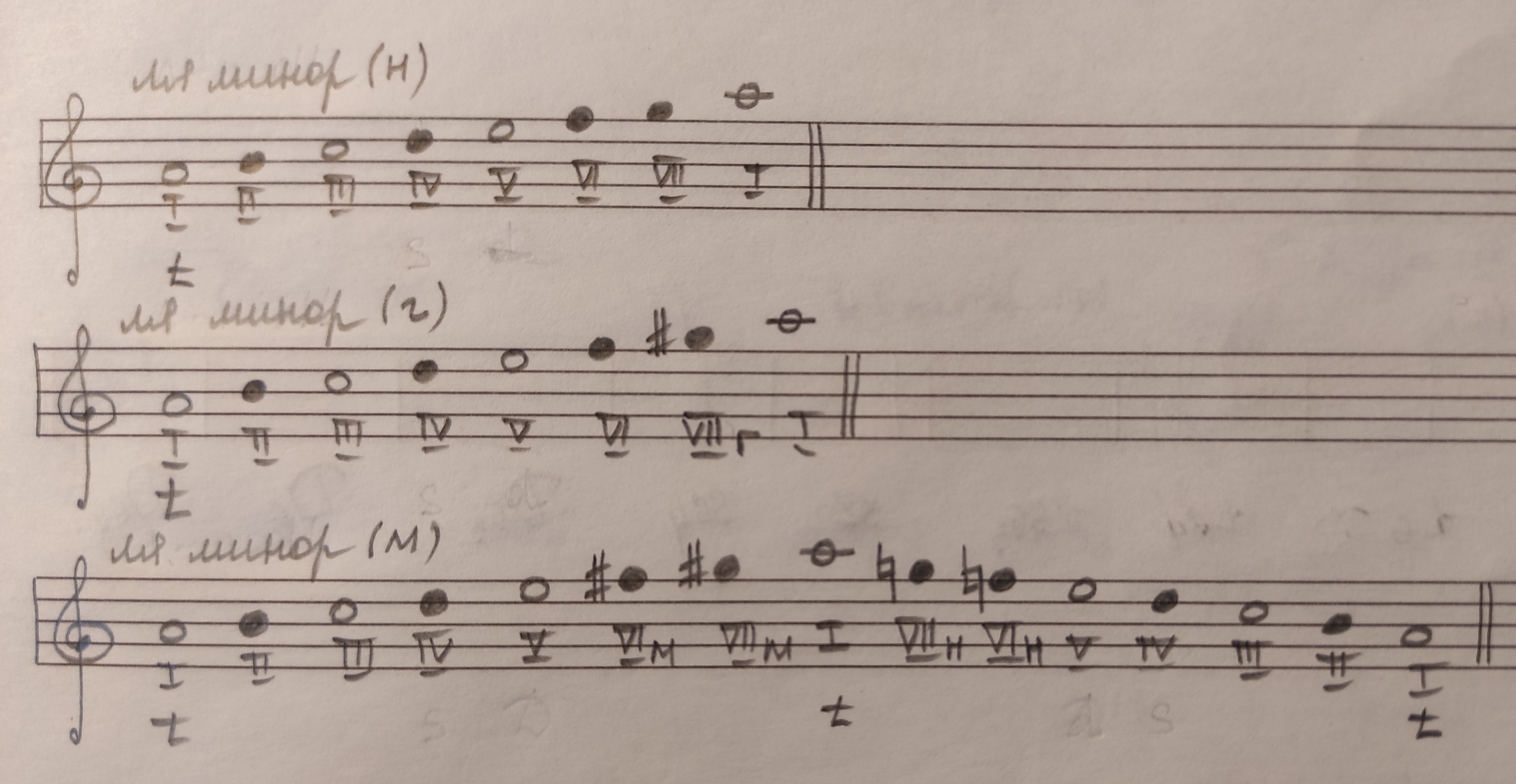 Самостоятельно построить три вида минора в тональности ми минор (ключевой знак фа диез). ключевые знаки при построении каждого вида, пишутся всегда в начале нотного стана, у ключа;при построении каждого вида запрашивайте неустойчивые ступени и подписывайте ТОНИКУ;при построении натурального минора подпишите римскими цифрами всё звуки гаммы, при построении гармонического и мелодического только те ступени, которые изменяются (как на образце). Вот как выглядит ключевой знак “ми минора” (фа диез). 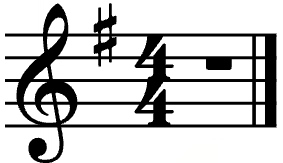 Интервалы.повторить строение каждого интервала (от ч1 до ч8);переписать в тетрадь, определить построенный интервал и подписать. 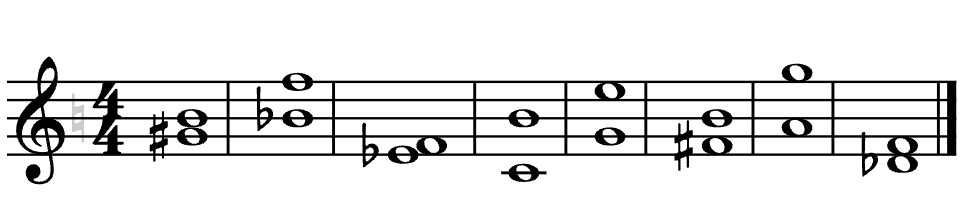 Тональности. (проверочная устно). Продолжайте учить знаки тональностей и их параллельные. Могу спросить на любом уроке, всегда на оценку. До мажор / ля минор (нет знаков);Соль мажор / ми минор (фа-диез);Фа мажор / ре минор (си-бемоль);Ре мажор / си минор (фа-диез, до-диез). 